                                                Entrevistadora (E) Membro da comunidade (C)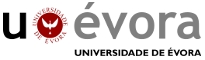 Entrevistadora: Inicialmente para você o que é meio ambiente? Entrevistada 24: - É a cidade limpa. Sem esses lixos que tem no canal que está um horror.Entrevistadora: O que você entende por EA? Entrevistada 24: É o que as pessoas não têm. Educação!Entrevistadora: O que você entende por sustentabilidade?Entrevistada 24: - Já ouvi falar e não sei do que se trata.Entrevistadora: Como você visualiza o meio ambiente no entorno da escola? Entrevistada 24: - Essa oficina é um problema para as crianças.Entrevistadora: De que forma você tem contribuído para manter o meio ambiente em    equilíbrio? Entrevistada 24: - Eu não tenho contribuído professora. Entrevistadora: Você já participou de ações de EA promovidas pela escola? De que forma?Entrevistada 24: - Não. Entrevistadora: Você já contribuiu com as ações de EA desenvolvidas pela escola? De que forma?Entrevistada 24: - Já trouxe planta pra escola.Entrevistadora: Gostaria de acrescentar alguma informação que não foi devidamente contemplada durante a entrevista? Entrevistada 24: - Reunir os pais pra ter maior diálogo e violência, eles brigam muito.Perfil do entrevistado C-24Perfil do entrevistado C-2401 Sexo1(  ) Masculino           2( x) Feminino02Idade1  (  )  Até 29 anos.                2    (  ) De 30 a 34 anos.       3 ( x ) De 35 a 39 anos.                                       4  (  )  De 40 a 44 anos.          5    (  ) Acima de 45 anos. 03Grau de escolaridade(   ) Ensino F. incompleto       ( x ) Ensino F. completo   (  ) Ensino Médio incompleto. (   ) Ensino Médio completo   (    ) Ensino Superior        (  ) Outros: Analfabeto04Situação Profissional(  ) Desempregado  ( x ) Autônomo (  ) Funcionário público (  ) Outros:  prendas do lar        05Tem filhos na escola? (  ) Sim      2 ( x ) Não06Tem função definida na comunidade? (  ) Sim      2 ( x) Não Se sim, qual? _____________________________________________